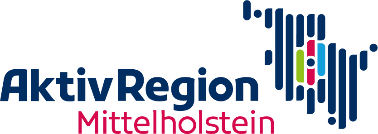 Regionalbudget im Rahmen der GAK 
hier: Regionalbudget der LAG AktivRegion MittelholsteinProjektname:				Anlage: (ggf. Bildmaterial)Projektträger                           Projektträger                           TrägerAnsprechpartnerTelefonE-MailProjektProjektProjektbeginn /-endeOrt der ProjektdurchführungProjektinhaltGesamtkosten